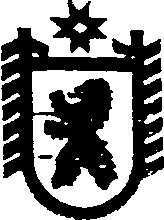 Республика КарелияАДМИНИСТРАЦИЯ СЕГЕЖСКОГО МУНИЦИПАЛЬНОГО РАЙОНАПОСТАНОВЛЕНИЕот  21  марта  2017   года   №  167СегежаО продаже посредством публичного предложения муниципального имущества муниципального образования «Сегежский муниципальный район» В соответствии со статьей 23 Федерального закона от 21 декабря 2001 г.                    № 178-ФЗ «О приватизации государственного и муниципального имущества»,  Положением об организации продажи государственного или муниципального имущества посредством публичного предложения, утвержденным постановлением Правительства Российской Федерации от 22 июля 2002 г. № 549, Положением о порядке и условиях приватизации муниципального имущества муниципального образования «Сегежский муниципальный район», утвержденным решением Совета Сегежского муниципального района от 29 декабря 2016 г. № 315, постановлением администрации от 22 декабря 2016 г. № 1121 «Об утверждении условий приватизации муниципального имущества муниципального образования «Сегежский муниципальный район» (в редакции постановления от 6 марта 2017 г. № 1135) администрация Сегежского муниципального района  п о с т а н о в л я е т:1. Продать посредством публичного предложения муниципальное имущество муниципального образования «Сегежский муниципальный район»: помещение, назначение: нежилое, общая площадь 17,5 кв.м, этаж 1, адрес объекта: Республика Карелия, Сегежский район, г. Сегежа, ул. Ленина, д. 17, пом. 11 (2) и утвердить прилагаемое информационное сообщение о продаже посредством публичного предложения муниципального имущества муниципального образования «Сегежский муниципальный район» (далее – информационное сообщение).2. Установить:1) величину снижения цены первоначального предложения («шаг понижения»):         35 130 (тридцать пять тысяч сто тридцать) рублей;2) минимальную цену предложения (цена отсечения): 175 650 (сто семьдесят пять тысяч шестьсот пятьдесят) рублей без учета НДС;3) величину повышения цены в случае, предусмотренном Федеральным законом  «О приватизации государственного и муниципального имущества» («шаг аукциона»):   17 565 (семнадцать тысяч пятьсот шестьдесят пять) рублей.3. Определить:1) место определения участников продажи имущества и проведения продажи имущества (подведения итогов продажи): Республика Карелия, г. Сегежа, ул. Ленина,  д. 9-а, кабинет № 36;2) дату начала приема заявок - 23 марта 2017 г.;3) дату окончания приема заявок - 17 апреля 2017 г.;4) дату определения участников продажи имущества – 19 апреля 2017 г.;5) дату проведения продажи имущества (подведения итогов продажи) –                    21 апреля 2017 г.4. Назначить:Гашкову Арину Анатольевну, председателя комитета по управлению муниципальным имуществом и земельными ресурсами  администрации Сегежского муниципального района (далее - администрация), уполномоченным представителем при продаже имущества;Лукину Юлию Александровну, ведущего специалиста комитета по управлению муниципальным имуществом и земельными ресурсами  администрации Сегежского муниципального района, ведущим при продаже имущества.5. Комитету по управлению муниципальным имуществом и земельными ресурсами администрации (А.А. Гашкова) в срок до 22 марта 2017 г. разместить информационное сообщение, указанное в пункте 1 настоящего постановления,  в информационно-телекоммуникационной сети «Интернет» на официальном сайте Российской Федерации для размещения информации о проведении торгов: http://torgi.gov.ru. 6.   Отделу информационных технологий и защиты информации  администрации  (Т.А. Слиж) обнародовать настоящее постановление путем размещения официального текста настоящего постановления в информационно-телекоммуникационной сети «Интернет» на официальном сайте администрации Сегежского муниципального района  http://home.onego.ru/~segadmin.    7. Контроль за исполнением настоящего постановления возложить на председателя комитета по управлению муниципальным имуществом и земельными ресурсами администрации А.А. Гашкову.          Глава администрации Сегежского муниципального района                                                                  И.П. ВекслерРазослать: в дело, КУМИиЗР – 2, ФУ.                                                                                                УТВЕРЖДЕНО    постановлением  администрацииСегежского муниципального района      от  «21»  марта 2017 года  № 167ИНФОРМАЦИОННОЕ СООБЩЕНИЕ о  продаже посредством публичного предложения муниципального имущества муниципального образования «Сегежский муниципальный район» I.  Общие положенияАдминистрация Сегежского муниципального района (далее – Продавец) сообщает о продаже  муниципального имущества муниципального образования «Сегежский муниципальный район». 1. Наименование органа местного самоуправления, принявшего решение  об условиях приватизации муниципального имущества - администрация Сегежского муниципального района, реквизиты указанного решения – постановление администрации Сегежского муниципального района от 22 декабря 2016 г.  г. № 1121 «Об утверждении условий приватизации муниципального имущества муниципального образования «Сегежский муниципальный район» (в редакции постановления от                       6  марта 2017 г. № 135).2. Наименование имущества и иные позволяющие его индивидуализировать сведения (характеристика имущества):1) помещение, назначение: нежилое, общая площадь 17,5 кв.м, этаж 1, адрес объекта: Республика Карелия, Сегежский район, г. Сегежа, ул. Ленина, д. 17, пом. 11 (2). Расположено на 1 этаже пятиэтажного жилого дома года постройки 1973, отделка имущества: полы –  линолеум, ламинат; стены - окрашены, обои, плитка; потолок – подвесная плитка. Отопление – центральное, водопровод – от общей сети, канализация – в общий коллектор, электроосвещение – скрытая проводка;2) государственная регистрация права собственности муниципального образования «Сегежский муниципальный район» осуществлена  Управлением Федеральной службы государственной регистрации, кадастра и картографии по Республике Карелия. Свидетельство о государственной регистрации права от                   12 августа 2010 г. № 10-АБ 351325;3)  существующие ограничения (обременения) права: помещение использует ИП Серова Н.П. по договору аренды. Дата государственной регистрации договора 19 декабря 2012 г., номер государственной регистрации 10-10-06/009/2012-490, срок, на который установлено ограничение (обременение) права, с 27 ноября 2012 г. по 27 ноября 2017 г.3. Способ приватизации имущества: продажа  посредством публичного предложения. 4. Начальная цена продажи имущества: 351 300 (триста пятьдесят одна тысяча триста) рублей без учета НДС.5. Величина снижения цены первоначального предложения («шаг понижения»):         35 130 (тридцать пять тысяч сто тридцать) рублей.6. Минимальная цена предложения (цена отсечения): 175 650 (сто семьдесят пять тысяч шестьсот пятьдесят) рублей без учета НДС.7. Величина повышения цены в случае, предусмотренном Федеральным законом  «О приватизации государственного и муниципального имущества» («шаг аукциона»):   17 565 (семнадцать тысяч пятьсот шестьдесят пять) рублей.8. Форма подачи предложений о цене  имущества: открытая. 9. Условия и сроки платежа, необходимые реквизиты счетов:покупатель обязан уплатить за имущество цену продажи, определенную по результатам продажи посредством публичного предложения, на расчетный счет  Управления Федерального казначейства по Республике Карелия (администрация Сегежского муниципального района) ИНН 1006002126, КПП 100601001, р/счет 40101810600000010006 в Отделении – НБ Республика Карелия г. Петрозаводск,              БИК 048602001, ОКТМО 86645101 (г. Сегежа), код бюджетной классификации                 КБК  03011402053050000410, не позднее 30 (тридцати) рабочих дней с даты заключения договора купли-продажи. 10. Размер задатка, срок и порядок его внесения, необходимые реквизиты счетов:задаток в размере 70 260 (семьдесят тысяч двести шестьдесят) рублей должен поступить на счет администрации Сегежского муниципального района  не позднее                17 апреля 2017 года по следующим реквизитам: ИНН 1006002126, КПП 100601001, Наименование получателя: УФК по Республике Карелия (администрация Сегежского муниципального района, л/с 05063006940), р/счет 40302810600003000016.                       Банк: Отделение - НБ Республика Карелия  г. Петрозаводск, БИК 048602001. В строке «Назначение платежа» указать: задаток за участие в продаже  имущества посредством публичного предложения. Документом, подтверждающим поступление задатка на счет Продавца, является выписка с этого счета.11. Порядок, место, даты начала и окончания подачи заявок, предложений:   1) одно лицо имеет право подать только одну заявку   Заявка с прилагаемыми к ней документами регистрируется Продавцом в журнале приема заявок с присвоением каждой заявке номера и указанием даты и времени подачи документов. На каждом экземпляре заявки Продавцом делается отметка о ее принятии с указанием номера заявки, даты и времени ее принятия Продавцом.  Заявки, поступившие по истечении срока их приема, указанного в настоящем информационном сообщении, вместе с описью, на которой делается отметка об отказе в принятии документов, возвращаются претендентам или их уполномоченным представителям под расписку.Заявки подаются и принимаются одновременно с полным комплектом требуемых для участия в  продаже посредством публичного предложения  документов.2) место, дата начала подачи заявок, предложений: Республика Карелия,                       г. Сегежа, ул. Ленина, д. № 9-а, каб. 22,  23 марта 2017 г.; 3) место, дата окончания подачи заявок, предложений:  Республика Карелия,                       г. Сегежа, ул. Ленина, д. № 9-а, каб. 22, 17 апреля 2017 г.12. Исчерпывающий перечень представляемых участниками торгов документов и требования к их оформлению:1) одновременно с заявкой, оформленной в соответствии с прилагаемой к настоящему информационному сообщению формой (Приложение № 2), претенденты представляют следующие документы:юридические лица:заверенные копии учредительных документов;документ, содержащий сведения о доле Российской Федерации, субъекта Российской Федерации или муниципального образования в уставном капитале юридического лица (реестр владельцев акций либо выписка из него или заверенное печатью юридического лица (при наличии печати) и подписанное его руководителем письмо);документ, который подтверждает полномочия руководителя юридического лица на осуществление действий от имени юридического лица (копия решения о назначении этого лица или о его избрании) и в соответствии с которым руководитель юридического лица обладает правом действовать от имени юридического лица без доверенности;физические лица предъявляют документ, удостоверяющий личность, или представляют копии всех его листов.В случае если от имени претендента действует его представитель по доверенности, к заявке должна быть приложена доверенность на осуществление действий от имени претендента, оформленная в установленном порядке, или нотариально заверенная копия такой доверенности. В случае если доверенность на осуществление действий от имени претендента подписана лицом, уполномоченным руководителем юридического лица, заявка должна содержать также документ, подтверждающий полномочия этого лица;2) все листы документов, представляемых одновременно с заявкой, либо отдельные тома данных документов должны быть прошиты, пронумерованы, скреплены печатью претендента (при наличии печати) (для юридического лица) и подписаны претендентом или его представителем.К данным документам (в том числе к каждому тому) также прилагается их опись. Заявка и такая опись составляются в двух экземплярах, один из которых остается у продавца, другой - у претендента. Соблюдение претендентом указанных требований означает, что заявка и документы, представляемые одновременно с заявкой, поданы от имени претендента. При этом ненадлежащее исполнение претендентом требования о том, что все листы документов, представляемых одновременно с заявкой, или отдельные тома документов должны быть пронумерованы, не является основанием для отказа претенденту в участии в продаже;3) все документы, представленные претендентом, в части их оформления и содержания должны соответствовать требованиям законодательства Российской Федерации;4) в случае если представленные претендентом документы содержат помарки, подчистки, исправления и т.п., последние должны быть заверены подписью физического лица или должностного лица и проставлением печати юридического лица, их совершивших, либо указанные документы должны быть заменены на их копии, нотариально удостоверенные в установленном порядке.13. Срок заключения договора купли-продажи имущества:договор купли-продажи имущества заключается не позднее чем через 5 (пять) рабочих дней с даты проведения продажи посредством публичного предложения.14. Порядок ознакомления Покупателей с иной информацией, условиями договора купли-продажи имущества:с 23 марта 2017 г. по 17 апреля 2017 г. претендент, желающий приобрести имущество, имеет право на ознакомление с информацией о подлежащем приватизации имуществе.Получить информацию по продаже имущества,  комплект документации можно по адресу: Республика Карелия, г. Сегежа, ул. Ленина, д. № 9а, каб. 22, с 8.30 до 17.00 час. (в пятницу до 15.45) (перерыв 12.45 -14.00 час.) по московскому времени по рабочим дням, получить информацию можно также на официальном сайте администрации Сегежского муниципального района в информационно-телекоммуникационной сети «Интернет» по адресу: http://home.onego.ru/~segadmin/, официальном сайте Российской Федерации для размещения информации о проведении торгов в информационно-телекоммуникационной сети «Интернет» по адресу: http://www.torgi.gov.ru/, по телефону: (8-814-31) 4-33-23. Контактное лицо Гашкова Арина Анатольевна.15. Ограничения участия отдельных категорий физических лиц и юридических лиц в приватизации имущества:покупателем имущества могут быть любые физические и юридические лица, за исключением государственных и муниципальных унитарных предприятий, государственных и муниципальных учреждений, а также юридических лиц, в уставном капитале которых доля Российской Федерации, субъектов Российской Федерации и муниципальных образований превышает 25 процентов, кроме случаев, предусмотренных статьей 25 Федерального закона от 21 декабря 2001 г.  № 178-ФЗ              «О приватизации государственного и  муниципального имущества».   16. Порядок определения лиц, имеющих право приобретения имущества: право приобретения  имущества принадлежит участнику продажи имущества, который подтвердил цену первоначального предложения или цену предложения, сложившуюся на соответствующем «шаге понижения», при отсутствии предложений других участников продажи имущества после троекратного повторения ведущим сложившейся цены продажи имущества. Ведущий продажи объявляет о продаже имущества, называет номер карточки участника продажи имущества, который подтвердил начальную или последующую цену, указывает на этого участника и оглашает цену продажи имущества.  В случае, если несколько участников продажи имущества подтверждают цену первоначального предложения или цену предложения, сложившуюся на одном из «шагов понижения», для всех участников продажи имущества проводится аукцион по установленным Федеральным законом «О приватизации государственного и муниципального имущества» правилам проведения аукциона, предусматривающим открытую форму подачи предложений о цене имущества. Начальной ценой  имущества на таком аукционе является цена первоначального предложения или цена предложения, сложившаяся на определенном  «шаге понижения». В случае, если участники такого аукциона не заявляют предложения о цене, превышающей начальную цену имущества, право его приобретения принадлежит участнику аукциона, который первым подтвердил начальную цену  имущества. После завершения аукциона ведущий объявляет о продаже имущества, называет победителя продажи имущества, цену и номер карточки победителя.   Продажа посредством публичного предложения, в которой принял участие только один участник, признается несостоявшейся.17.  дата, время и место проведения продажи посредством публичного предложения: 21  апреля 2017 г. в 10.00 часов по московскому времени,  Республика Карелия,  г. Сегежа, ул. Ленина, д. № 9-а, каб. № 36. 18. Место и срок подведения итогов продажи имущества:Республика Карелия,  г. Сегежа, ул. Ленина, д. № 9-а, каб. № 36.    Срок подведения итогов продажи имущества: не позднее 22 апреля 2017 г.  19. Сведения обо всех предыдущих торгах по продаже имущества, объявленных в течение года, предшествующего его продаже, и об итогах торгов по продаже имущества:аукцион, проведенный в соответствии с постановлением администрации Сегежского муниципального района» от 22 декабря 2016 г. № 1121 «Об утверждении условий приватизации муниципального имущества муниципального образования «Сегежский муниципальный район» и назначенный на 27 января 2017 г., признан несостоявшимся, в связи с тем, что не было подано ни одной заявки.	II. Порядок возврата  задатка	20.  Лицам, перечислившим задаток для участия в продаже посредством публичного предложения, денежные средства возвращаются в следующем порядке:1) участникам продажи имущества, за исключением  его Победителя, - в течение 5 (пяти) календарных  дней со дня подведения итогов продажи имущества;2) претендентам, не допущенным к участию в продаже имущества, -   в течение  5 (пяти) календарных дней со дня подписания протокола о признании претендентов участниками продажи имущества.21. Претендент имеет право отозвать  поданную заявку на участие в продаже посредством публичного предложения до момента признания его участником такой продажи. В случае отзыва претендентом в установленном порядке заявки до даты окончания приема заявок поступивший от претендента задаток подлежит возврату в срок не позднее чем 5 (пять) дней со дня поступления уведомления об отзыве заявки. В случае отзыва претендентом заявки позднее даты окончания приема заявок задаток возвращается в порядке, установленном для участников продажи посредством публичного предложения.22. При уклонении или отказе Победителя продажи посредством публичного предложения от заключения в установленный срок договора купли-продажи задаток ему не возвращается и он утрачивает право на заключение указанного договора.23. Внесенный Победителем продажи задаток засчитывается в счет оплаты приобретаемого имущества. 24. Настоящее  информационное сообщение является публичной офертой для заключения договора о задатке в соответствии со статьей 437 Гражданского кодекса Российской Федерации, а подача претендентом заявки и перечисление задатка являются акцептом такой оферты, после чего договор о задатке считается заключенным в письменной форме.III. Определение участников продажи посредством публичного предложения25. В день определения участников продажи имущества 19 апреля 2017 г. Продавец рассматривает заявки и документы претендентов, устанавливает факт поступления от претендентов задатков на основании выписки (выписок) с соответствующего счета. По результатам рассмотрения документов Продавец принимает решение о признании претендентов участниками продажи посредством публичного предложения или об отказе в допуске претендентов к участию в продажи посредством публичного предложения. 26. Претендент не допускается к участию в продажи посредством публичного предложения по следующим основаниям:1)  представленные документы не подтверждают право претендента быть покупателем в соответствии с законодательством Российской Федерации;2) представлены не все документы в соответствии с перечнем, указанным в настоящем информационном сообщении о продаже муниципального недвижимого  имущества, либо оформление указанных документов не соответствует законодательству Российской Федерации;3) заявка на участие в продаже посредством публичного предложения подана лицом, не уполномоченным претендентом на осуществление таких действий;   4) поступление в установленный срок задатка на счет, указанный в настоящем информационном сообщении, не подтверждено.   27. Перечень указанных в пункте 26 настоящего информационного сообщения  оснований отказа претенденту в участии в продаже посредством публичного предложения является исчерпывающим.   28. Претендент имеет право отозвать поданную заявку на участие в продаже посредством публичного предложения до момента признания его участником такой продажи.   29. Претенденты, признанные участниками продажи имущества, и претенденты, не допущенные к участию в продаже имущества, уведомляются о принятом решении не позднее рабочего дня, следующего за днем оформления решения протоколом, путем вручения им под расписку соответствующего уведомления либо направления такого уведомления по почте заказным письмом.  30. Претендент приобретает статус участника продажи имущества с момента оформления продавцом протокола о признании претендентов участниками продажи  имущества.Информация об отказе в допуске к участию в продаже имущества размещается в информационно-телекоммуникационной сети «Интернет» на официальном сайте Российской Федерации для размещения информации о проведении торгов: http://torgi.gov.ru и на официальном сайте Продавца   http://home.onego.ru/~segadmin, в срок не позднее рабочего дня, следующего за днем принятия указанного решения.IV. Порядок проведения продажи посредством публичного предложения 31. Продажа имущества посредством публичного предложения осуществляется с использованием открытой формы подачи предложений о приобретении имущества в течение 1 рабочего дня в рамках одной процедуры в следующем порядке: 1) продажа имущества проводится ведущим, в присутствии уполномоченного представителя Продавца; 2) участникам продажи имущества выдаются пронумерованные карточки участника продажи имущества; 3) процедура продажи начинается с объявления уполномоченным представителем Продавца об открытии продажи имущества; 4) после открытия продажи имущества ведущим оглашаются наименование имущества, его основные характеристики, цена первоначального предложения и минимальная цена предложения (цена отсечения), а также «шаг понижения» и «шаг аукциона»; 5) после оглашения ведущим цены первоначального предложения участникам предлагается заявить эту цену путем поднятия выданных карточек, а в случае отсутствия предложений по первоначальной цене имущества ведущим осуществляется последовательное снижение цены на «шаг понижения».Предложения о приобретении имущества заявляются участниками продажи имущества поднятием карточек после оглашения цены первоначального предложения или цены предложения, сложившейся на соответствующем «шаге понижения»;6) цена имущества, предложенная победителем продажи имущества, заносится в протокол об итогах продажи имущества, составляемый в 2 экземплярах. 32. Протокол об итогах продажи имущества, подписанный ведущим продажи имущества и уполномоченным представителем, является документом, удостоверяющим право Победителя на заключение договора купли-продажи имущества.Если при проведении продажи имущества продавцом проводились фотографирование, аудио- и (или) видеозапись, киносъемка, то об этом делается отметка в протоколе. В указанном случае материалы фотографирования, аудио- и (или) видеозаписи, киносъемки прилагаются в течение суток к протоколу (экземпляру продавца) в соответствии с актом, подписываемым лицом, осуществляющим фотографирование, аудио- и (или) видеозапись, киносъемку, ведущим продажи имущества и уполномоченным представителем продавца.33. Уведомление о признании участника продажи Победителем выдается Победителю или его уполномоченному представителю под расписку в день подведения итогов продажи  имущества.V. Порядок заключения договора купли-продажи имущества 34. По результатам продажи имущества Продавец и Победитель продажи имущества (Покупатель) не позднее чем через 5 рабочих дней с даты проведения продажи заключают в соответствии с законодательством Российской Федерации договор купли-продажи имущества. 35. Оплата приобретаемого имущества производится путем перечисления денежных средств на счет, указанный в настоящем информационном сообщении.  36. Денежные средства в счет оплаты имущества подлежат перечислению Победителем продажи в установленном порядке в  бюджет Сегежского муниципального района в размере и сроки, указанные в договоре купли-продажи имущества, но не позднее 30 (тридцати)  рабочих дней со дня заключения договора купли-продажи.VI. Переход права собственности на имущество 37. Передача имущества и оформление права собственности на него осуществляются в соответствии с законодательством Российской Федерации не позднее чем через 30 (тридцать) дней после дня полной оплаты цены продажи имущества.Факт оплаты подтверждается выпиской со счета Продавца о поступлении средств в размере и в порядке, указанном в договоре купли-продажи имущества. VII. Дополнительная информация38. К настоящему информационному сообщению прилагаются и являются его неотъемлемой частью:1)  Приложение № 1 – Договор о задатке;2) Приложение № 2 –Форма заявки на участие в продаже посредством публичного предложения имущества; 3) Приложение № 3 – Проект договора купли-продажи имущества. ___________________Приложение № 1Договор о задатке    № _____г. Сегежа                                                                                      «____» _____ 2017 г. Администрация  Сегежского муниципального  района, именуемая в дальнейшем «Продавец», в лице  ______________________________________________,  действующего на основании  ___________________________________________, с одной стороны, и претендент на приобретение имущества посредством публичного предложения, присоединившийся к настоящему Договору, именуемый  в дальнейшем  «Претендент», ________________________________ с другой стороны, в соответствии с требованиями статей 380, 428 Гражданского кодекса  Российской Федерации, в соответствии с пунктами 3, 5 Положения об организации продажи государственного или муниципального имущества посредством публичного предложения, утвержденного постановлением Правительства Российской Федерации от 22 июля 2002 года № 549,  заключили настоящий Договор о нижеследующем:1. Предмет Договора1.1.  В соответствии с условиями настоящего Договора Претендент для участия в продаже посредством публичного предложения имущества, проводимого __________2017 г.,  перечисляет денежные средства в сумме 70 260 (семьдесят тысяч двести шестьдесят) рублей  (далее – «Задаток»)  по следующим реквизитам:ИНН 1006002126, КПП 100601001, Наименование получателя: УФК по Республике Карелия (администрация Сегежского муниципального района, л/с 05063006940),  р/счет 40302810600003000016.  Банк:  Отделение - НБ Республика Карелия г. Петрозаводск, БИК 048602001. Задаток должен поступить на счет администрации не позднее - 17 апреля                      2017 г. В строке назначение платежа указать: задаток за участие в продаже посредством публичного предложения имущества. 1.2. Задаток служит обеспечением исполнения обязательств Претендента по заключению договора купли-продажи имущества и оплате продаваемого имущества в случае признания Претендента Победителем продажи посредством публичного предложения.2. Порядок внесения задатка2.1. Задаток должен быть внесен Претендентом не позднее даты окончания приема заявок и должен поступить на указанный в п.1.1. настоящего Договора расчетный счет.В случае если сумма задатка от Претендента не зачислена на расчетный счет администрации Сегежского муниципального района на дату, указанную в информационном сообщении, Претендент не допускается к участию в продаже посредством публичного предложения имущества. Представление Претендентом платежных документов с отметкой об исполнении при этом во внимание не принимается. 2.2. На денежные средства, перечисленные в соответствии с настоящим Договором, проценты не начисляются.    3. Порядок возврата и удержания задатка3.1. Лицам, перечислившим задаток для участия в продаже посредством публичного предложения  имущества, денежные средства возвращаются в следующем порядке:3.1.1. Участникам продажи, за исключением  его Победителя, - в течение 5 (пяти)  календарных со дня подведения итогов продажи имущества;3.1.2.Претендентам, не допущенным к участию в продаже имущества, - в течение 5 (пяти) календарных дней со дня подписания протокола о признании претендентов участниками продажи имущества;3.1.3. Претендент имеет право отозвать поданную заявку на участие в продаже посредством до момента признания его участником такой продажи. В случае отзыва претендентом в установленном порядке заявки до даты окончания приема заявок поступивший от претендента задаток подлежит возврату в срок не позднее чем 5 (пять) дней со дня поступления уведомления об отзыве заявки. В случае отзыва претендентом заявки позднее даты окончания приема заявок задаток возвращается в порядке, установленном  п.п. 3.1.1. настоящего Договора;3.2. При уклонении или отказе Победителя продажи посредством публичного предложения от заключения в установленный срок договора купли-продажи имущества задаток ему не возвращается и он утрачивает право на заключение указанного договора.3.3. Внесенный Победителем продажи задаток засчитывается в счет оплаты приобретаемого имущества. 4. Срок действия настоящего Договора4.1. Настоящий Договор вступает в силу с даты его подписания Сторонами и прекращает свое действие после исполнения Сторонами всех обязательств по нему.4.2. Все возможные споры и разногласия, связанные с исполнением настоящего Договора, будут разрешаться Сторонами путем переговоров. В случае невозможности разрешения споров и разногласий путем переговоров, они подлежат рассмотрению в судебном порядке, по месту нахождения Продавца. 4.3. Настоящий Договор составлен в двух экземплярах, имеющих одинаковую юридическую силу, один из которых остается у Продавца, один передается Претенденту.   5. Юридические адреса, платежные реквизиты и подписи сторонПродавец                                                                                              Претендент 	Приложение № 2ФОРМА ЗАЯВКИ НА УЧАСТИЕ В ПРОДАЖЕ ПОСРЕДСТВОМ ПУБЛИЧНОГО ПРЕДЛОЖЕНИЯ ИМУЩЕСТВА (заполняется претендентом (его полномочным представителем)Претендент   –      физическое лицо     		              юридическое лицоФИО / Наименование претендента______________________________________________(для физических лиц)Документ, удостоверяющий личность___________________________________________Серия___________№___________________, выдан  «______»_____________________.г.__________________________________________________________________________ (кем выдан)Место регистрации___________________________________________________________Телефон _____________________Индекс_____________________(для юридических лиц)Документ о государственной регистрации в качестве юридического лица_______________________________________________________________________серия_____________№________, дата регистрации  «____»________________________г.Орган, осуществивший регистрацию____________________________________________Место выдачи______________________________________________________________ИНН____________________________Юридический адрес претендента___________________________________________________________________________________________________________________________Телефон________________________Факс________________Индекс__________________Представитель претендента______________________________________________________________________________________________________________________________(ФИО или наименование)Действует на основании доверенности от   «____» ___________________г.  №_________Реквизиты документа, удостоверяющего личность представителя – физического лица     или документа о государственной регистрации в качестве юридического лица представителя – юридического лица________________________________________________________________________________________________________________________(наименование документа, серия, номер, дата и место выдачи (регистрации), кем и когда выдан)Претендент    –  ФИО / наименование   претендента   или   представителя   претендента___________________________________________________________________________,принимая решение об участии в продаже посредством публичного предложения  имущества: _________________________________________________________________1. Обязуюсь:1) соблюдать условия продажи посредством публичного предложения, содержащиеся в информационном сообщении, размещенном на официальном сайте администрации Сегежского муниципального района в информационно-телекоммуникационной сети  «Интернет» по адресу: http://home.onego.ru/~ segadmin/, официальном сайте Российской Федерации для размещения информации о проведении торгов в информационно-телекоммуникационной сети «Интернет» по адресу: http://www.torgi.gov.ru/, а также порядок проведения  продажи посредством публичного предложения,   установленный Положением  об организации продажи государственного или муниципального имущества посредством публичного предложения, утвержденным постановлением Правительства Российской Федерации от  22 июля 2002 г.  № 549;2) в случае признания Победителем продажи посредством публичного предложения заключить с Продавцом договор купли-продажи не позднее чем через                5 (пять) рабочих дней с даты проведения продажи посредством публичного предложения; 3) уплатить Продавцу стоимость имущества, установленную по результатам продажи посредством публичного предложения, в сроки, определенные договором купли-продажи имущества;4) нести имущественную ответственность в размере суммы задатка за уклонение или прямой отказ от заключения договора купли-продажи  имущества, также неуплату цены продажи  имущества,  в установленные сроки. 2. Ознакомлен:1) с состоянием имущества;2) с проектом договора купли-продажи имущества; 3) с тем, что налог  на добавленную стоимость при реализации (передаче) Покупателям имущества, не закрепленного за муниципальными предприятиями и учреждениями, которое составляет муниципальную казну муниципального образования «Сегежский муниципальный район», по ставке, утвержденной налоговым законодательством на дату срока уплаты, Покупатель самостоятельно исчисляет и перечисляет на соответствующий раздел и параграф бюджета Российской Федерации в порядке, определенном главой 21 НК РФ (абз.2 п.3 ст.161 НК РФ).  3. Заявитель подтверждает свое согласие на предоставление и обработку своих персональных данных в соответствии с Федеральным законом от 27.07.2006 г.              № 152-ФЗ «О персональных данных».  Настоящая заявка и указанные в ней обязательства является односторонней сделкой Претендента.Приложение: пакет документов, представленный претендентом, согласно описи, являющейся неотъемлемой частью настоящей заявки.  Платежные реквизиты, счет в банке, на который перечисляется сумма возвращаемого задатка:______________________________________________________________________________________________________________________________________________________                подпись Претендента (его полномочного представителя): __________________________/__________________________________________/М.П.            «____»_____________ 2017 г.Заявка принята: ____час._____мин.  «____»__________ 2017 г. за № ________________________________________ /__________________________________________ /                             (подпись уполномоченного лица Продавца)________________________                                                                                                                      Приложение № 3 ПРОЕКТ ДОГОВОРА купли-продажи  имуществаг. Сегежа                                                                                                   «___»_____2017 года          Администрация  Сегежского муниципального района от имени муниципального образования «Сегежский муниципальный район», именуемая в дальнейшем «Продавец», в лице ______________________________________________________, действующего на основании _____________________________________________, с одной стороны, и ________________________ ,  именуемый в дальнейшем «Покупатель»,  с другой  стороны, именуемые совместно «Стороны», на основании протокола ________________________________________________________________   от _______________ 2017 г.,  заключили  настоящий Договор о нижеследующем.Статья 1. Предмет Договора	1. Продавец в соответствии со статьями 2 и 3 настоящего Договора обязуется передать в собственность Покупателя, а Покупатель обязуется принять и оплатить имущество: ___________________________________________ (далее – имущество), согласно прилагаемой копии кадастрового паспорта на имущество, который являются неотъемлемой частью настоящего Договора.  2. Имущество принадлежит на праве собственности муниципальному образованию «Сегежский муниципальный район», что подтверждается свидетельством о государственной регистрации права от 12 августа 2010 г. 10-АБ 351325.3.  Существующие ограничения (обременения) права: помещение использует ИП Серова Н.П. по договору аренды. Дата государственной регистрации договора 19 декабря 2012 г., номер государственной регистрации 10-10-06/009/2012-490, срок, на который установлено ограничение (обременение) права, с 27 ноября 2012 г. по 27 ноября 2017 г.;         4. До подписания настоящего Договора имущество осмотрено Покупателем лично, в связи с чем, он не имеет претензий к Продавцу по поводу его технического состояния и качества.Покупателю и Продавцу неизвестно о скрытых недостатках продаваемого имущества, в связи с чем, Продавец не дает гарантии на  него.5. Продавец удостоверяет, что имущество никому не продано, не заложено, под арестом не состоит, судебных споров о нем не имеется.Статья 2. Цена продажи имущества и порядок расчетов  6.  Цена продажи имущества определена по результатам продажи посредством публичного предложения   и составляет  _________________  рублей   без учета НДС.            7.  Цена продажи имущества является окончательной и в дальнейшем изменению не подлежит.  8.  За вычетом суммы задатка Покупатель обязан уплатить цену продажи имущества __________________ рублей в срок не позднее 30 (тридцати) рабочих дней со дня заключения настоящего Договора на расчетный счет Управления Федерального казначейства по Республике Карелия (администрация Сегежского муниципального  района) ИНН 1006002126, КПП  100601001, р/счет 40101810600000010006 в Отделение – НБ Республика Карелия г. Петрозаводск,                 БИК 048602001, ОКТМО 86645101 (г. Сегежа),  код бюджетной классификации КБК 03011402053050000410.В платежном поручении, оформляющем оплату, в строке назначение платежа указать: за покупку имущества по договору купли-продажи                                                        № ___  от __________  2017 г.9. В случае если Победителем является юридическое лицо или физическое лицо, зарегистрированное в качестве индивидуального предпринимателя, то они являются налоговыми агентами по уплате НДС в соответствии со ст.161 Налогового Кодекса Российской Федерации  оплачивают НДС по месту своей постановки на налоговый учет. 10. Моментом  надлежащего исполнения обязательств Покупателя по уплате  цены продажи имущества является дата поступления денежных средств в полном объеме на расчетный счет Продавца в срок до _____________2017 г.Статья 3. Порядок передачи  имущества и возникновение права собственности на имущество11. Передача имущества от Продавца к Покупателю осуществляется по акту приема-передачи, который является неотъемлемой частью настоящего Договора.12. Переход права собственности на имущество к Покупателю подлежит государственной регистрации.13. Право собственности на имущество возникает у Покупателя со дня государственной регистрации  права собственности Покупателя на имущество.14. Покупатель несет все расходы, связанные с государственной регистрацией  права собственности на имущество.Статья 4. Обязанности Сторон по настоящему Договору15. Продавец обязан:1) передать Покупателю имущество, а также относящиеся к нему документы, в течение 3(трех) рабочих дней после полной уплаты цены продажи имущества по акту приема-передачи;2) представить все необходимые документы для государственной регистрации  права собственности Покупателя  на имущество.16. Покупатель обязан: 1) оплатить цену продажи имущества, в определенные настоящим Договором сроки; 2) принять имущество, а также относящиеся к нему документы в течение                    3 (трех) рабочих дней после полной уплаты цены продажи имущества по акту приема-передачи;3) представить все необходимые документы для государственной регистрации  права собственности на имущество.Статья 5. Ответственность Сторон17. За невыполнение или ненадлежащее выполнение своих обязательств  по настоящему Договору Стороны несут имущественную ответственность в соответствии с законодательством Российской Федерации и настоящим Договором.18. За нарушение сроков перечисления денежных средств в счет оплаты цены продажи имущества в порядке, предусмотренном статьей 2 настоящего Договора,  Покупатель выплачивает Продавцу пени за каждый день просрочки  в размере одной трехсотой процентной ставки рефинансирования Центрального банка Российской Федерации, действующей на дату выполнения денежных обязательств, от суммы просроченного платежа.Просрочка исчисляется, начиная со следующего за сроком платежа дня. День погашения задолженности пенями не облагается. 19. Допустимая просрочка оплаты цены продажи имущества  не может составлять более пяти рабочих дней (далее – «допустимая просрочка»). Просрочка свыше пяти рабочих дней считается отказом Покупателя от исполнения обязательств по оплате цены продажи имущества, установленных  статьей 2 настоящего Договора. 20. Продавец в течение 3 (трех) рабочих дней с момента истечения «допустимой просрочки» имеет право направить Покупателю письменное уведомление о расторжении договора. По истечении 10 рабочих дней  с даты отправления этого уведомления Договор считается расторгнутым, все обязательства Сторон по Договору прекращаются. Имущество остается в собственности муниципального образования «Сегежский муниципальный район». Оформление Сторонами дополнительного соглашения о расторжении настоящего Договора в данном случае не требуется.  Расторжение Договора не освобождает Покупателя от уплаты пеней, предусмотренных  пунктом  18 настоящего Договора.Статья 6. Заключительные положения21. Настоящий Договор вступает в силу с момента его подписания и прекращает свое действие:1) при исполнении Сторонами своих обязательств по настоящему Договору;2) по иным основаниям, предусмотренным действующим законодательством Российской Федерации. 22. Споры, вытекающие из настоящего Договора, Стороны будут стремиться разрешить путем переговоров. В случае не достижения согласия по указанным спорам, споры  рассматриваются в судебном порядке  по месту нахождения Продавца. 23. Настоящий Договор составлен в трех подлинных экземплярах: один экземпляр для Покупателя, один - для Продавца, один - для Управления Федеральной службы государственной регистрации, кадастра и картографии по Республике Карелия – межмуниципальный отдел по Сегежскому, Кемскому и Беломорскому районам.	24.  К настоящему Договору прилагаются и  являются его неотъемлемой частью:	1) Приложение № 1. Копия кадастрового паспорта на имущество;	2) Приложение № 2. Форма акта приема-передачи имущества.Статья 7. Юридические адреса и подписи Сторон                                                                                                             Приложение № 2                                                                                                      к договору купли-продажи                                                                                                                    имущества                                                                                                    от  __________ 2017 г. № ___Форма акта приема-передачи имуществаАкт приема-передачи имуществаг. Сегежа                                                                                             ___________  2017 года    Администрация  Сегежского муниципального района, именуемая в дальнейшем «Продавец», в лице _____________________________________________, действующего на основании ________________________________________________, с одной стороны, и _________________________________________________________,  именуемый в дальнейшем «Покупатель»,  с другой стороны, а совместно именуемые Стороны, в соответствии с договором  купли-продажи от ___________  2017 года  № ___  составили настоящий акт о том, что «Продавец» передает, а «Покупатель» принимает имущество: _____________________________________________________.        Имущество осмотрено Покупателем, претензий к Продавцу по поводу технического состояния имущества и его конструктивных элементов Покупатель не имеет.        С даты подписания настоящего акта приема-передачи Покупатель принимает на себя полную ответственность  за сохранность имущества, его безопасность, содержание и обслуживание,  а также несет риск случайной гибели имущества.        Настоящий акт составлен в трех экземплярах и является  приложением к договору купли-продажи  имущества  от _______________ 2017 г. № ____. ИМУЩЕСТВО ПЕРЕДАЛ:                                           ИМУЩЕСТВО ПРИНЯЛ:от Продавца:                                                                   от Покупателя:__________________________Администрация Сегежского                                                      _____________________муниципального района                                                             _____________________Юридический адрес: 186420, Республика Карелия, г. Сегежа,  ул. Ленина, д.  9аБанковские реквизиты:ИНН/ КПП  1006002126/100601001р/счет 40204810400000000029 	в Отделение – НБ Республика Карелия 	г. Петрозаводск,  БИК    048602001_______________________________  _________________________________________________/____________/                                        _____________________«___»______________ 2017 г.                                                   «___» __________ 2017 г. Администрация Сегежского                                                      _____________________муниципального района                                                             _____________________Юридический адрес: 186420, Республика Карелия, г. Сегежа,  ул. Ленина, д.  9аБанковские реквизиты:ИНН/ КПП  1006002126/100601001р/счет 40204810400000000029 	в Отделение – НБ Республика Карелия 	г. Петрозаводск,  БИК    048602001_______________________________  _________________________________________________/____________/                                        _____________________«___»______________ 2017 г.                                                   «___» __________ 2017 г. _______________________________ ____________________________________________________________________________________________________________________________ _______________________________________________________________________________________________________________________________Продавец:Администрация Сегежского муниципального районаАдрес: 186420, Республика Карелия,             г. Сегежа, ул. Ленина, д. 9-а,                     тел.  4-24-21,  факс 4-24-24, ИНН 1006002126, КПП 100601001, ОКПО 04047530, БИК 048602001, р/счет 40204810400000000029 в Отделение - НБ Республика Карелия  г. Петрозаводск. от Продавца:______________________________________________________________________________________/__________________/              м.п.Покупатель:              _____________________________              _____________________________от Покупателя:_________________________________________________________________________________________/_____________________/             м.п. (для юридического лица)_____________________________________________________________________________________________/____________/   м.п._____________________________________/_______________/